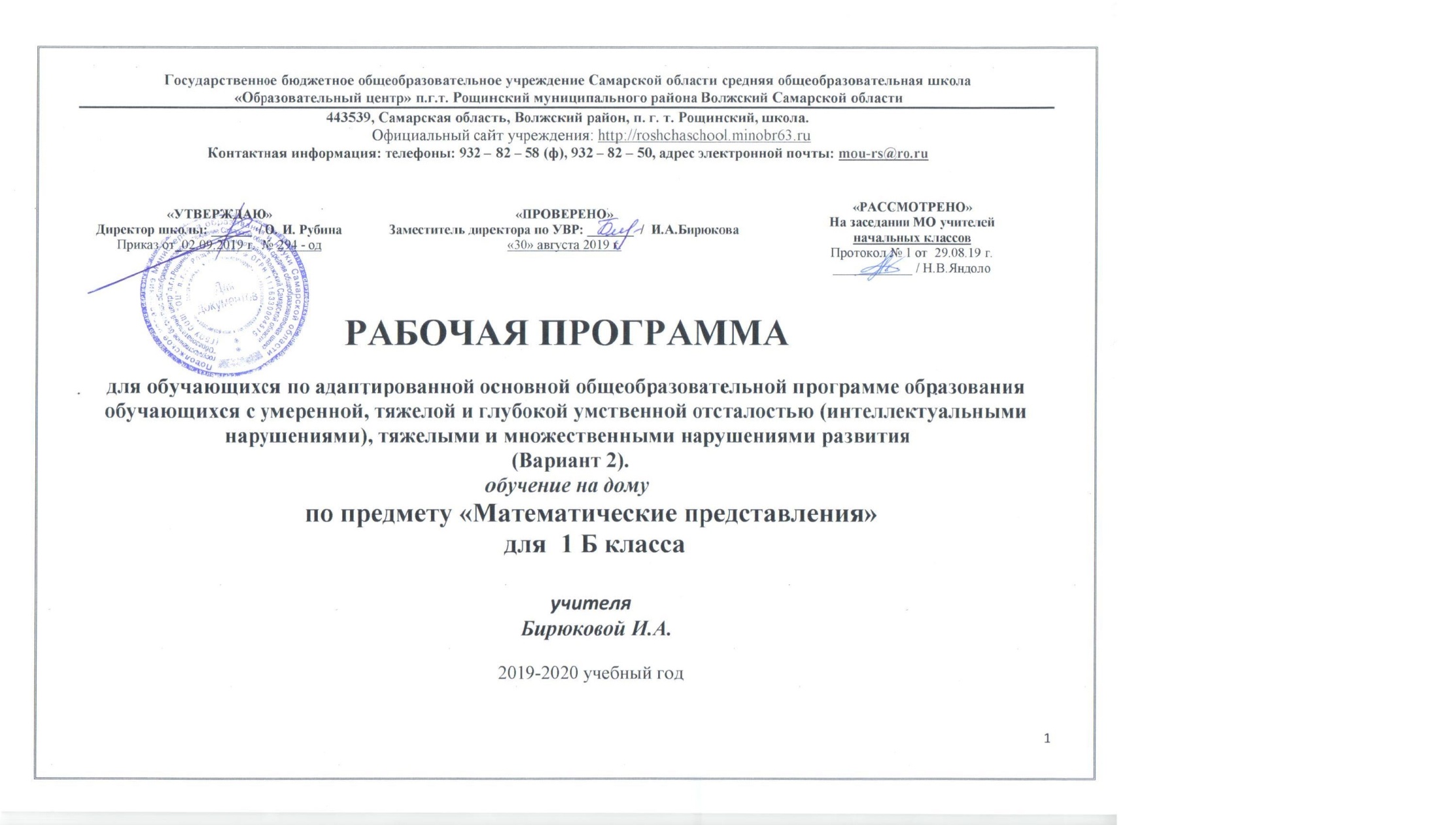 Содержание 1.Пояснительная  записка2. Содержание учебного предмета.3. Календарно - тематическое планирование .4. Описание учебно-методического и материально-технического обеспечения образовательного процесса; дидактического материала коррекционно-развивающего характера.5.  Планируемые результаты.6. Приложения (контрольно-измерительные материалы, критерии оценивания).1. Пояснительная запискаДанная рабочая программа разработана на основе:  1.Федерального закона от 29.12.2012. No 273-ФЗ «Об образовании в Российской Федерации»; 2. Приказа Министерства образования и науки Российской Федерации (далее - РФ) от 30.08.2013 г. № 1015 «Об утверждении Порядка организации и осуществления образовательной деятельности по основным общеобразовательным программам – образовательным программам начального общего, основного общего и среднего общего образования»; 3. Приказа Министерства образования и науки РФ от 19 декабря 2014 г. № 1599 «Об утверждении федерального государственного образовательного  стандарта образования обучающихся с умственной отсталостью (интеллектуальными нарушениями)»;          4. Адаптированной основной общеобразовательной программы образования обучающихся с умеренной, тяжелой, глубокой умственной отсталостью (интеллектуальными нарушениями), тяжелыми множественными нарушениями развития  (2 вариант) ГБОУ СОШ «ОЦ» п.г.т. Рощинский;5. Примерных рабочих программ для 1 дополнительного и 1 классов по отдельным учебным предметам и коррекционным курсам для обучающихся с умственной отсталостью (интеллектуальными нарушениями);6.Федерального перечня учебников, утвержденных, рекомендованных (допущенных) к использованию в образовательном процессе в специальных коррекционных общеобразовательных учреждениях VIII вида; 7.СанПиНа, 2.4.2.3286-15 «Санитарно-эпидемиологические требования к условиям и организации обучения и воспитания в организациях, осуществляющих образовательную деятельность по адаптированным основным общеобразовательным программам для обучающихся с ограниченными возможностями здоровья »;           8. Программно-методические материалы. Под редакцией кандидата психологических наук, профессора И.М. Бгажноковой;           9. Программы специальных (коррекционных) образовательных учреждений  VIII  вида. Подготовительный класс. 1-4 классы/              под редакцией В.В. Воронковой – 8-ое изд. – М.; Просвещение, 2013. 10. Информационно – методическим письмом «Об организации образования детей с ограниченными возможностями здоровья в общеобразовательных учреждениях Самарской области» от 24.08.2017 г. № МО – 16-09-01/711 – ТУ;11. Специальной индивидуальной программы развития (далее – СИПР) обучающейся;12. Положения «Об адаптированной рабочей программе для обучения детей с ОВЗ учителя – предметника государственного бюджетного общеобразовательного учреждения Самарской области средней общеобразовательной школы «Образовательный центр» п.г.т. Рощинский муниципального района Волжский Самарской области»; 13. Положения «Об организации обучения  на дому детей с ограниченными возможностями здоровья (ОВЗ) и обучающихся, нуждающихся в длительном лечении, и (или) детей-инвалидов по образовательным программам начального общего, основного общего, среднего общего образования государственного бюджетного общеобразовательного учреждения Самарской области средней общеобразовательной школы «Образовательный центр» п.г.т. Рощинский муниципального района Волжский Самарской области  »14. Индивидуального учебного плана обучающегося с ОВЗ (УО);15. Устава ГБОУ СОШ «ОЦ» п.г.т. Рощинский.В повседневной жизни, участвуя в разных видах деятельности, ребенок с тяжелыми и множественными нарушениями развития нередко попадает в ситуации, требующие от него использования математических знаний. Так, накрывая на стол на трёх человек, нужно поставить три тарелки, три столовых прибора и др. У большинства обычно развивающихся детей основы математических представлений формируются в естественных ситуациях. Дети с выраженным нарушением интеллекта не могут овладеть элементарными математическими представлениями без специально организованного обучения. Создание ситуаций, в которых дети непроизвольно осваивают доступные для них элементы математики, является основным подходом в обучении. В конечном итоге важно, чтобы ребенок научился применять математические представления в повседневной жизни: определять время по часам, узнавать номер автобуса, на котором он сможет доехать домой, расплатиться в магазине за покупку, взять необходимое количество продуктов для приготовления блюда и т.п. Знания, умения, навыки, приобретаемые ребенком в ходе освоения программного материала по математике, необходимы ему для ориентировки в окружающей действительности, т.е. во временных, количественных, пространственных отношениях, решении повседневных задач. Знания, умения, навыки, приобретаемые ребенком в ходе освоения программного материала по математике, необходимы ему для ориентировки в окружающей действительности, т.е. во временных, количественных, пространственных отношениях, решении повседневных задач. Умение устанавливать взаимно-однозначные соответствия могут использоваться при сервировке стола, при раздаче материала и инструментов участникам какого-либо общего дела, при посадке семян в горшочки и т.д. Умение пересчитывать предметы пригодится при выборе ингредиентов для приготовления блюда, отсчитывании заданного количества листов в блокноте, определении количества испеченных пирожков, изготовленных блокнотов и т.д. Зная цифры, ребенок сможет сообщить дату рождения, домашний адрес, номер телефона, различить дни на календаре, номер автобуса, сориентироваться в программе телевизионных передач и др. Представления об объемных геометрических телах и плоскостных геометрических фигурах, их свойствах пригодятся ребенку на занятиях по аппликации, лепке, рисованию, труду. Освоение навыков простейших измерений, умения пользоваться инструментами (мерной кружкой, весами и т.д.) помогут ребенку отмерить нужное количество моющего средства, необходимое для стирки белья, определенное количество крупы для приготовления каши, отмерить ткань для пошива кухонного полотенца.Цель: формирование элементарных математических представлений и умения применять их в повседневной жизни.	Задачи:формировать умение различать количество предметов выделять один предмет из группы и составлять группу из отдельных предметов сравнивать предметы по величине, форме продолжать учить различать, сравнивать и преобразовывать множества (один – много) учить различать части суток учить соотносить число с соответствующим количеством предметов, обозначать его цифрой учить пересчитывать предметы в доступных ребенку пределах Наряду с вышеуказанными задачами решаются и специальные задачи, направленные на коррекцию умственной деятельности школьников:развитие тактильных ощущений кистей рук и расширение тактильного опыта; развитие зрительного восприятия;развитие зрительного и слухового внимания;развитие вербальных и невербальных коммуникативных навыков;формирование и развитие реципрокной координации;развитие пространственных представлений;развитие мелкой моторики, зрительно-моторной координации.Недоразвитие всех психических функций у ребенка с выраженной умственной отсталостью приводит к тому, что без специально разработанной системы работы он не может обучаться даже элементарным основам математики.Обучение элементарным математическим представлениям должно носить, прежде всего ярко выраженную практическую направленность.  Ведущая роль принадлежит учителю.В процессе обучения элементарным математическим представлениям ребёнка с выраженной умственной отсталостью используются следующие методы и приемы:совместные действия ребёнка и взрослого;действия по подражанию действиям учителя;действия по образцу, по словесной инструкции;приемы наложения и приложения, обводки шаблонов, трафаретов для закрепления представлений о форме, величине и количестве предметов;элементарные счетные действия с множествами предметов на основе слухового, тактильного и зрительного восприятия;воспроизведение величины, формы предметов, цифры с помощью пантомимических средств (показ руками), на основе предварительного тактильного и зрительного обследования предметов и изображений цифр;соотнесение натуральных предметов с объемными и плоскостными изображениями.Программа формирования базовых учебных действий у обучающихся с умеренной, тяжелой, глубокой умственной отсталостью, с ТМНР направлена на формирование готовности у детей к овладению содержанием АООП образования для обучающихся с умственной отсталостью (вариант 2) и включает следующие задачи: 1. Подготовка ребенка к нахождению и обучению в среде сверстников, к эмоциональному, коммуникативному взаимодействию с группой обучающихся. 2. Формирование учебного поведения: направленность взгляда (на говорящего взрослого, на задание); умение выполнять инструкции педагога; использование по назначению учебных материалов; умение выполнять действия по образцу и по подражанию. 3. Формирование умения выполнять задание: в течение определенного периода времени, от начала до конца, с заданными качественными параметрами2. Содержание учебного предметаВ Федеральном компоненте государственного стандарта «Математические представления» обозначен как самостоятельный предмет, что подчеркивает его особое значение в системе образования детей с ОВЗ. На его изучение отведено 66 часов, 2 часа в неделю, 33 учебные недели. Так как форма обучения на дому (заочная), то часы распределены следующим образом: очные занятия – 1 ч/н, на самостоятельное изучение – 1 ч/ н. Программа разработана на 66 часов (33 ч – очно, 33 ч – самостоятельно).Содержание предмета «Математические представления» представлено основными темами: «Количественные представления», «Представления о форме», «Представления о величине», «Пространственные представления», «Временные представления».Количественные представленияНахождение одинаковых предметов. Разъединение множеств. Объединение предметов в единое множество. Различение множеств («один», «много», «мало», «пусто»). Сравнение множеств (без пересчета, с пересчетом).Преобразование множеств (увеличение множества, уменьшение множества, уравнивание множеств).Представление о числовой последовательности. Пересчет предметов. Узнавание цифр. Соотнесение цифры с количеством предметов. Написание цифры. Представление множества двумя другими множествами. Решение задач на увеличение на несколько единиц. Решение задач на уменьшение на несколько единиц. Выполнение арифметических действий на калькуляторе. Представление о денежном знаке. Размен денег.Представления о величинеРазличение по величине однородных и разнородных предметов. Сравнение предметов по величине. Составление упорядоченного ряда (по убыванию, по возрастанию). Различение по длине однородных и разнородных предметов. Сравнение предметов по длине. Различение по ширине однородных и разнородных предметов. Сравнение предметов по ширине. Различение предметов по высоте. Сравнение предметов по высоте. Различение предметов по весу. Сравнение предметов по весу. Измерение с помощью мерки.Представление о формеРазличение круглых и некруглых геометрических тел. Различение некруглых геометрических тел. Соотнесение геометрических тел с названием («шар», «куб», «призма», «параллелепипед»). Соотнесение геометрического тела с геометрической фигурой (куб – квадрат, шар – круг, треугольная призма – треугольник, параллелепипед – прямоугольник). Соотнесение предмета с геометрическим телом, геометрической фигурой. Рисование геометрической фигуры («треугольник», «квадрат», «прямоугольник», «круг»).Пространственные представленияПространственные представления (верх, низ, перед, зад, право, лево). Определение месторасположения предметов в пространстве («близко», «около», «рядом», «далеко», «сверху», «снизу», «спереди», «сзади», «справа», «слева»). Перемещение в пространстве в заданном направлении («вверх», «вниз», «вперёд», «назад», «вправо», «влево»). Ориентация на плоскости («верх», «низ», «середина», «правая сторона», «левая сторона»). Составление предмета из двух и нескольких частей. Составление картинки из нескольких частей. Составление ряда из предметов, изображений. Определение месторасположения предметов в ряду.Временные представленияРазличение частей суток («утро», «день», «вечер», «ночь»). Соотнесение действия с временным промежутком («сейчас», «вчера», «сегодня», «завтра»). Составление последовательности событий. Определение времени по часам (целого часа, с точностью до получаса, четверть часа, с точностью до 5 минут). Соотнесение времени с началом и концом деятельности.3. КАЛЕНДАРНО - ТЕМАТИЧЕСКОЕ ПЛАНИРОВАНИЕ4. Материально-техническое обеспечение образовательного процессаПрограмма обеспечена учебно - методическим комплектом:Математика. 1 класс. Учеб. для общеобразоват. организаций, реализующих адапт. основные общеобразоват. программы. В 2 ч. Ч. 1 / Т.В. Алышева.  – М. : Просвещение, 2018. – 128 с. : ил. – ISBN 978-5-09-047213-5  Учебно - методическая литература: 1. Воронкова.В.В. Программы специальных (коррекционных) ОУ VIII вида подготовительный и 1-4 классы /под ред. В.В. Воронковой. - М.:Просвещение, 2001.-149 с.2. Хилько, А.А. Математика 1 / А.А.Хилько. - М.: Филиал издательства «Просвещение», 2005.- 111 с. Наглядные пособия: 1. различные по форме, величине, цвету наборы материала (в т.ч. природного); 2. наборы предметов для занятий (типа «Нумикон», Монтессори-материал и др.); 3. пазлы (из 2-х, 3-х, 4-х частей (до 10); 4. мозаики; 5.пиктограммы с изображениями занятий, режимных моментов и др. событий; 6. карточки с изображением цифр, денежных знаков и монет; 7. макеты циферблата часов; 8. рабочие тетради с различными геометрическими фигурами, цифрами для раскрашивания, вырезания, наклеивания и другой материал. Технические средства обучения: 1.Ноутбук. 2. Проектор.Дидактический материал:предметы различной формы, величины, цвета,изображения предметов, людей, объектов природы, цифр и др.,оборудование, позволяющее выполнять упражнения на сортировку, группировку различных предметов, их соотнесения по определенным признакам,программное обеспечение для персонального компьютера, с помощью которого выполняются упражнения по формированию доступных математических представлений,калькуляторы и другие средства.5. Планируемые результаты обучения           В соответствии с требованиями ФГОС к адаптированной основной общеобразовательной программе для обучающихся с умственной отсталостью (вариант 2) результативность обучения может оцениваться только строго индивидуально с учетом особенностей психофизического развития и особых образовательных потребностей каждого обучающегося.            В связи с этим требования к результатам освоения образовательных программ представляют собой описание возможных результатов образования данной категории обучающихся.           Предполагаемые результаты обучения — наличие у ребёнка на фоне положительных эмоциональных реакций на действия с игрушками и изображениями, выполняемыми в контексте математического содержания, следующих умений:- осуществлять действия с множествами на дочисловом уровне (совместно с учителем, по подражанию, по образцу);- понимать названия используемых игрушек и словесного обозначения выполняемых действий с ними;- выделять один предмет из множества и собирать множество предметов по подражанию и образцу действия взрослого;- осуществлять выбор геометрических фигур (шар) по подражанию действиям педагога, по образцу и по словесной инструкции;- перемещаться в пространстве комнаты с помощью взрослого, по словесной инструкции и самостоятельно;- показывать на себе и на кукле основные части тела и лица (руки, ноги, голова, глаза, нос, уши и т. п.);- перемещать различные предметы вперед и назад по полу, по поверхности стола по подражанию действиям взрослого, по образцу и по словесной инструкции;- узнавать и называть на основе наиболее характерных признаков (по наблюдениям в природе, по изображениям на картинках) время года (зима).К концу года Усвоить  счет в пределах 5.Образование и запись в пределах 5.Сравнивать числа, стоящие рядом в числовом ряду.Уметь выделять большее или меньшее число.Соотносить число, количество, цифру.Складывать и вычитать в пределах 5 на конкретном материале.Уметь решать примеры в пределах 5.Работать с геометрическим материалом - отбор по образцу и по названию  в играх и упражнениях.Личностныеосвоение доступной социальной роли обучающейся, развитие мотивов учебной деятельности и формирование личностного смысла учения;развитие самостоятельности и личной ответственности за свои поступки на основе представлений о нравственных нормах, общепринятых правилах;развитие навыков сотрудничества с взрослыми в разных социальных ситуациях;основы персональной идентичности, осознание своей принадлежности к определённому полу, осознание себя как «Я»;социально-эмоциональное участие в процессе общения и совместной деятельности;овладение начальными навыками адаптации в динамично изменяющемся и развивающемся мире.

ПредметныеУмение различать и сравнивать предметы по форме, величине.Умение ориентироваться в схеме тела, в пространстве и на плоскости. Умение различать, сравнивать и преобразовывать множества (один – много).Умение различать части суток, соотносить действие с временными промежутками, составлять и прослеживать последовательность событий, определять время по часам, соотносить время с началом и концом деятельности.Умение соотносить число с соответствующим количеством предметов, обозначать его цифрой. Умение пересчитывать предметы в доступных ребенку пределах, сформированность базовых учебных действий (Программа формирования базовых УД у обучающихся направлена на развитие способности у детей овладевать содержанием адаптированной основной образовательной программой общего образования для обучающихся с умственной отсталостью (вариант 2) 
Группа базовых УД  Учебные действия и умения
1. Подготовка ребенка к нахождению и обучению в среде сверстников, к эмоциональному, коммуникативному взаимодействию с группой обучающихся:
- ориентироваться в пространстве учебного помещения, пользоваться мебелью; 
- адекватно использовать ритуалы школьного поведения (поднимать руку, вставать и выходить из-за стола и т. д.); 
- организовывать рабочее место; 
- принимать цели и произвольно включаться в деятельность; 
- следовать предложенному плану и работать в общем темпе; 
2. Формирование учебного поведения:
- направленность взгляда (на говорящего взрослого, на задание):
- умение выполнять инструкции педагога:
- использование по назначению учебных материалов:
- умение выполнять действия по образцу и по подражанию:
3. Формирование умения выполнять задание:
1) в течение определенного периода времени:
- способен удерживать произвольное внимание на выполнении посильного задания 3-4 мин.
2) от начала до конца:
- при организующей, направляющей помощи способен выполнить посильное задание от начала до конца.
3) с заданными качественными параметрами:
- ориентируется в качественных параметрах задания

4. Формирование умения самостоятельно переходить от одного задания (операции, действия) к другому в соответствии с расписанием занятий, алгоритмом действия и т.д.
- ориентируется в режиме дня, расписании уроков с помощью педагога;
- выстраивает алгоритм предстоящей деятельности (словесный или наглядный план) с помощью педагога.Мониторинг _Предмет_ «Математические представления»                            Дата: I. II. III триместр --------- уч годаУчитель _________ /И.А.Бирюкова№ п/п№ п/пДатаНазвание темы урокаНазвание темы урокаКоличество часов на изучение темыЭлементы содержания образования для детей с ОВЗ Планируемые контрольно-оценочные процедуры (контрольная работа, самостоятельная работа, тест, диктант и т.п.)Планируемые контрольно-оценочные процедуры (контрольная работа, самостоятельная работа, тест, диктант и т.п.)Базовые учебные действия(БУД) Развитие жизненных компетенцийБазовые учебные действия(БУД) Развитие жизненных компетенций«Количественные представления», «Представления о форме», «Представления о величине», «Пространственные представления», «Временные представления».«Количественные представления», «Представления о форме», «Представления о величине», «Пространственные представления», «Временные представления».«Количественные представления», «Представления о форме», «Представления о величине», «Пространственные представления», «Временные представления».«Количественные представления», «Представления о форме», «Представления о величине», «Пространственные представления», «Временные представления».«Количественные представления», «Представления о форме», «Представления о величине», «Пространственные представления», «Временные представления».«Количественные представления», «Представления о форме», «Представления о величине», «Пространственные представления», «Временные представления».«Количественные представления», «Представления о форме», «Представления о величине», «Пространственные представления», «Временные представления».«Количественные представления», «Представления о форме», «Представления о величине», «Пространственные представления», «Временные представления».«Количественные представления», «Представления о форме», «Представления о величине», «Пространственные представления», «Временные представления».«Количественные представления», «Представления о форме», «Представления о величине», «Пространственные представления», «Временные представления».«Количественные представления», «Представления о форме», «Представления о величине», «Пространственные представления», «Временные представления».14.094.09Большой - маленькийБольшой - маленькийИзучение нового материала.1ч.Беседа. Слушание. Ответы на вопросы. Практическая работа с предметами и предметными картинками, натуральными предметами. Работа по коррекции мышленияБеседа. Слушание. Ответы на вопросы. Практическая работа с предметами и предметными картинками, натуральными предметами. Работа по коррекции мышленияЗнать: названия предметов.Уметь: сравнить предметы по величине (машины, куклы, мячи и др.)Знать: названия предметов.Уметь: сравнить предметы по величине (машины, куклы, мячи и др.)2заочнозаочноБольше, меньше, одинаковые по размеруБольше, меньше, одинаковые по размеруИзучение нового материала.1 ч.Беседа. Слушание. Ответы на вопросы. Практическая работа с предметами и предметными картинками, натуральными предметами. Работа по коррекции мышления.Беседа. Слушание. Ответы на вопросы. Практическая работа с предметами и предметными картинками, натуральными предметами. Работа по коррекции мышления.Знать: названия предметов.Уметь: сравнить предметы по величине (машины, куклы, мячи и др.)Знать: названия предметов.Уметь: сравнить предметы по величине (машины, куклы, мячи и др.)311.0911.09Геометрический материал: круг.Геометрический материал: круг.Изучение нового материала.1 ч.Беседа. Слушание. Ответы на вопросы. Практическая работа с предметами и предметными картинками на сравнение, выделение, раскрашиваниеБеседа. Слушание. Ответы на вопросы. Практическая работа с предметами и предметными картинками на сравнение, выделение, раскрашиваниеЗнать: круг – геометрическая фигура.Уметь: начертить круг с помощью шаблона.Знать: круг – геометрическая фигура.Уметь: начертить круг с помощью шаблона.4заочнозаочноГеометрический материал: круг.Геометрический материал: круг.Комбинированый.1ч.Беседа. Слушание. Ответы на вопросы. Практическая работа с предметами и предметными картинками на сравнение, выделение, раскрашиваниеБеседа. Слушание. Ответы на вопросы. Практическая работа с предметами и предметными картинками на сравнение, выделение, раскрашиваниеЗнать: круг – геометрическая фигура.Уметь: начертить круг с помощью шаблона.Знать: круг – геометрическая фигура.Уметь: начертить круг с помощью шаблона.518.0918.09Длинный - короткий.Длинный - короткий.Комбинированый.1ч. Беседа. Слушание. Ответы на вопросы. Практическая работа с предметами и предметными картинками на сравнение, выделение, раскрашивание Беседа. Слушание. Ответы на вопросы. Практическая работа с предметами и предметными картинками на сравнение, выделение, раскрашиваниеЗнать: названия предметов.Уметь: сравнить предметы по длине ленточек, поясков.Знать: названия предметов.Уметь: сравнить предметы по длине ленточек, поясков.6заочнозаочноДлиннее - короче, одинаковой (равной) длины.Длиннее - короче, одинаковой (равной) длины.Комбинированный1 ч.Беседа. Слушание. Ответы на вопросы. Практическая работа с предметами и предметными картинками на сравнение, выделение, раскрашивание.Беседа. Слушание. Ответы на вопросы. Практическая работа с предметами и предметными картинками на сравнение, выделение, раскрашивание.Знать: названия предметов.Уметь: сравнить предметы по длине ленточек, поясков.Знать: названия предметов.Уметь: сравнить предметы по длине ленточек, поясков.725.0925.09Широкий – узкий.Широкий – узкий.Изучение нового материала.1 ч.Беседа. Слушание. Ответы на вопросы. Практическая работа с предметами и предметными картинками, натуральными предметами на сравнение, выделение, раскрашивание.Беседа. Слушание. Ответы на вопросы. Практическая работа с предметами и предметными картинками, натуральными предметами на сравнение, выделение, раскрашивание.Знать: названия предметов.Уметь: сравнить предметы по ширине ленточек, поясков.Знать: названия предметов.Уметь: сравнить предметы по ширине ленточек, поясков.8заочнозаочноШире – уже, одинаковой (равной) ширины.Шире – уже, одинаковой (равной) ширины.Комбинированный1 ч.Беседа. Слушание. Ответы на вопросы. Практическая работа с  полосками цветной бумаги на сравнение, выделение. Раскрашивание.Беседа. Слушание. Ответы на вопросы. Практическая работа с  полосками цветной бумаги на сравнение, выделение. Раскрашивание.Знать: названия предметов.Уметь: сравнить предметы по ширине ленточек, поясков.Знать: названия предметов.Уметь: сравнить предметы по ширине ленточек, поясков.92.102.10Высокий – низкий.Высокий – низкий.Изучение нового материала.1 ч.Беседа. Слушание. Ответы на вопросы. Практическая работа с предметами и предметными картинками, натуральными предметами на сравнение, выделение. Раскрашивание.Беседа. Слушание. Ответы на вопросы. Практическая работа с предметами и предметными картинками, натуральными предметами на сравнение, выделение. Раскрашивание.Знать: названия предметов.Уметь: сравнить предметы по высоте игрушек, людейЗнать: названия предметов.Уметь: сравнить предметы по высоте игрушек, людей10заочнозаочноВыше - ниже, одинаковой (равной) высоты.   Выше - ниже, одинаковой (равной) высоты.   Комбинированный1 ч.Беседа. Ответы на вопросы. Практическая работа с предметами и предметными картинками, натуральными предметами на сравнение, выделение. Раскрашивание.Беседа. Ответы на вопросы. Практическая работа с предметами и предметными картинками, натуральными предметами на сравнение, выделение. Раскрашивание.Знать: названия предметов.Уметь: сравнить предметы по высоте игрушек, людейЗнать: названия предметов.Уметь: сравнить предметы по высоте игрушек, людей1116.1016.10Толстый – тонкий.Толстый – тонкий.Изучение нового материала.1 ч.Беседа. Слушание. Ответы на вопросы. Практическая работа с предметами и предметными картинками, натуральными предметами на сравнение, выделение. Раскрашивание.Беседа. Слушание. Ответы на вопросы. Практическая работа с предметами и предметными картинками, натуральными предметами на сравнение, выделение. Раскрашивание.Знать: названия предметов.Уметь: сравнить предметы, линии по толщине.Знать: названия предметов.Уметь: сравнить предметы, линии по толщине.12заочнозаочноТолще – тоньше, одинаковой (равной)                       толщины.Толще – тоньше, одинаковой (равной)                       толщины.Комбинированный.1 ч.Практическая работа с предметами и предметными картинками, натуральными предметами по сравнению предметов по толщине.Практическая работа с предметами и предметными картинками, натуральными предметами по сравнению предметов по толщине.Знать: названия предметов.Уметь: сравнить предметы, линии по толщине.Знать: названия предметов.Уметь: сравнить предметы, линии по толщине.1323.1023.10Тяжелый – легкий Тяжелее – легче, одинаковые -                   (равные) по тяжести..Тяжелый – легкий Тяжелее – легче, одинаковые -                   (равные) по тяжести..Изучение нового материала.1 чБеседа. Слушание. Ответы на вопросы. Практическая работа с, натуральными предметами на сравнение по весу.Беседа. Слушание. Ответы на вопросы. Практическая работа с, натуральными предметами на сравнение по весу.Знать: названия предметов.Уметь: сравнить предметы по величин(машины, куклы, мягкие игрушки, мячи и др.) .Знать: названия предметов.Уметь: сравнить предметы по величин(машины, куклы, мягкие игрушки, мячи и др.) .14заочнозаочноГеометрический материал: треугольник.Геометрический материал: треугольник.Изучение нового материала.1 ч.Беседа. Слушание. Ответы на вопросы. Практическая работа с предметами и предметными картинками. Работа по коррекции мышления.Беседа. Слушание. Ответы на вопросы. Практическая работа с предметами и предметными картинками. Работа по коррекции мышления.Знать: треугольник – геометрическая фигура.Уметь: начертить треугольник по опорным точкам с помощью линейки и карандаша.Знать: треугольник – геометрическая фигура.Уметь: начертить треугольник по опорным точкам с помощью линейки и карандаша.1530.1030.10Много – мало.Один – несколькоМного – мало.Один – несколькоИзучение нового материала.1 ч.Практическая работа с предметами и предметными картинками, натуральными предметами. Работа по коррекции мышленияПрактическая работа с предметами и предметными картинками, натуральными предметами. Работа по коррекции мышленияЗнать: названия предметов.Уметь: сравнить предметы по количеству (машины, куклы, мягкие игрушки, мячи и др.)Знать: названия предметов.Уметь: сравнить предметы по количеству (машины, куклы, мягкие игрушки, мячи и др.)16заочнозаочноБольше - меньше, столько же (равное количество).Больше - меньше, столько же (равное количество).Изучение нового материала.1 ч.Беседа. Слушание. Ответы на вопросы. Практическая работа с предметами и предметными картинками, натуральными предметами на сравнение одного предмета с множеством.Беседа. Слушание. Ответы на вопросы. Практическая работа с предметами и предметными картинками, натуральными предметами на сравнение одного предмета с множеством.Знать: названия предметов.Уметь: сравнить предметы по величине (машины, куклы, мячи и др.)Знать: названия предметов.Уметь: сравнить предметы по величине (машины, куклы, мячи и др.)176.116.11Впереди – позади. Вверху – внизу.Впереди – позади. Вверху – внизу.Изучение нового материала.1 ч.Беседа. Слушание. Ответы на вопросы. Практическая работа с предметами и предметными картинками, натуральными предметами на определение положения предмета в пространствеБеседа. Слушание. Ответы на вопросы. Практическая работа с предметами и предметными картинками, натуральными предметами на определение положения предмета в пространствеЗнать: названия предметов.Уметь: определять место расположения предмета по  порядку (машины, куклы, мягкие игрушки, мячи и др.)Знать: названия предметов.Уметь: определять место расположения предмета по  порядку (машины, куклы, мягкие игрушки, мячи и др.)1813.1113.11Справа – слева.Справа – слева.Изучение нового материала.1 ч.Беседа. Слушание. Ответы на вопросы. Практическая работа с предметами и предметными картинками, натуральными предметами на сравнение одного предмета с множеством.Беседа. Слушание. Ответы на вопросы. Практическая работа с предметами и предметными картинками, натуральными предметами на сравнение одного предмета с множеством.Знать: правую и левую руки.Уметь: определять правую и левую стороны,  расположить  предметы справа или слева (машины, куклы, мягкие игрушки, мячи и др.).Знать: правую и левую руки.Уметь: определять правую и левую стороны,  расположить  предметы справа или слева (машины, куклы, мягкие игрушки, мячи и др.).19заочнозаочноВверху – внизу.Вверху – внизу.Изучение нового материала.1 ч.Беседа. Слушание. Ответы на вопросы. Практическая работа с предметами и предметными картинками, натуральными предметами на сравнение одного предмета с множеством.Беседа. Слушание. Ответы на вопросы. Практическая работа с предметами и предметными картинками, натуральными предметами на сравнение одного предмета с множеством.Знать: названия предметов.Уметь: определять место расположения предмета  по  порядку вверху, внизу (машины, куклы, мягкие игрушки, мячи и др.)Знать: названия предметов.Уметь: определять место расположения предмета  по  порядку вверху, внизу (машины, куклы, мягкие игрушки, мячи и др.)2027.1127.11Близко – далеко. Ближе – дальше, здесь, там, рядом, около.Близко – далеко. Ближе – дальше, здесь, там, рядом, около.Изучение нового материала.1 ч.Беседа. Слушание. Ответы на вопросы. Практическая работа с предметами и предметными картинками, натуральными предметами.Беседа. Слушание. Ответы на вопросы. Практическая работа с предметами и предметными картинками, натуральными предметами.Знать: названия предметов.Уметь: определять место расположения предметов (машины, куклы, мягкие игрушки, мячи и другие предметы)Знать: названия предметов.Уметь: определять место расположения предметов (машины, куклы, мягкие игрушки, мячи и другие предметы)21заочнозаочноБлиже – дальше, здесь, там, рядом, около.Ближе – дальше, здесь, там, рядом, около.Изучение нового материала.1 ч.Беседа. Слушание. Ответы на вопросы. Практическая работа с предметами и предметными картинками, натуральными предметами.Беседа. Слушание. Ответы на вопросы. Практическая работа с предметами и предметными картинками, натуральными предметами.Знать: названия предметов.Уметь: определять место расположения предметовближе – дальше, здесь, там, рядом, около. (машины, куклы, мягкие игрушки, мячи и другие предметы)Знать: названия предметов.Уметь: определять место расположения предметовближе – дальше, здесь, там, рядом, около. (машины, куклы, мягкие игрушки, мячи и другие предметы)22заочнозаочноВ центре, между, в середине.В центре, между, в середине.Изучение нового материала.1 ч.Беседа. Слушание. Ответы на вопросы. Практическая работа с предметами и предметными картинками, натуральными предметами.Беседа. Слушание. Ответы на вопросы. Практическая работа с предметами и предметными картинками, натуральными предметами.Знать: названия предметов.Уметь: определять место расположения предметов в центре,между, в середине (машины, куклы, мягкие игрушки, мячи и другие предметы)Знать: названия предметов.Уметь: определять место расположения предметов в центре,между, в середине (машины, куклы, мягкие игрушки, мячи и другие предметы)234.124.12Первый, последний, после, следом, за, следующий за..Первый, последний, после, следом, за, следующий за..Изучение нового материала.1 ч.Беседа. Слушание. Ответы на вопросы. Практическая работа с предметами и предметными картинками, натуральными предметами.Беседа. Слушание. Ответы на вопросы. Практическая работа с предметами и предметными картинками, натуральными предметами.Знать: названия предметов.Уметь: определять место расположения предметовпервый, последний, после, следом, за, следующий за(машины, куклы, мягкие игрушки, мячи и другие предметы)Знать: названия предметов.Уметь: определять место расположения предметовпервый, последний, после, следом, за, следующий за(машины, куклы, мягкие игрушки, мячи и другие предметы)24заочнозаочноГеометрический материал: квадрат.Геометрический материал: квадрат.Изучение нового материала.1 ч.Беседа. Слушание. Ответы на вопросы. Практическая работа с предметами и предметными картинками, натуральными предметами по выделению квадрата из множества геом фигур.Беседа. Слушание. Ответы на вопросы. Практическая работа с предметами и предметными картинками, натуральными предметами по выделению квадрата из множества геом фигур.Знать: круг – геометрическая фигура.Уметь: начертить круг с помощью шаблона.Знать: круг – геометрическая фигура.Уметь: начертить круг с помощью шаблона.2511.1211.12Геометрический материал: квадрат.Геометрический материал: квадрат.Закрепление нового материала1 ч.Беседа. Слушание. Ответы на вопросы. Практическая работа с предметами и предметными картинками, натуральными предметами по узнаванию и различению геом фигур.Беседа. Слушание. Ответы на вопросы. Практическая работа с предметами и предметными картинками, натуральными предметами по узнаванию и различению геом фигур.Знать: круг – геометрическая фигура.Уметь: начертить круг с помощью шаблона.Знать: круг – геометрическая фигура.Уметь: начертить круг с помощью шаблона.26заочнозаочноМного – мало.Много – мало.Изучение нового материала.1 ч.Беседа. Слушание. Ответы на вопросы. Практическая работа с предметами и предметными картинками, натуральными предметами по определению количества предметов.Беседа. Слушание. Ответы на вопросы. Практическая работа с предметами и предметными картинками, натуральными предметами по определению количества предметов.Знать: названия предметов.Уметь: сравнить предметы по количеству (машины, куклы, мягкие игрушки, мячи и др.)Знать: названия предметов.Уметь: сравнить предметы по количеству (машины, куклы, мягкие игрушки, мячи и др.)27заочнозаочноГеометрический материал.Геометрический материал.Повторение пройденного.1 ч.Практическая работа с предметами и предметными картинками, натуральными предметами по определению геометрических фигурПрактическая работа с предметами и предметными картинками, натуральными предметами по определению геометрических фигурЗнать: круг и квадрат – геометрические фигуры.Уметь: начертить круг и квадрат с помощью шаблона.Знать: круг и квадрат – геометрические фигуры.Уметь: начертить круг и квадрат с помощью шаблона.2818.1218.12 «День-ночь», «Утро-вечер» «День-ночь», «Утро-вечер»Изучение нового материала.1 ч.Беседа. Слушание. Ответы на вопросы. Практическая работа с предметами и предметными картинками, натуральными предметами по сравнению количества предметов.Беседа. Слушание. Ответы на вопросы. Практическая работа с предметами и предметными картинками, натуральными предметами по сравнению количества предметов.Знать понятия слов  «день-ночь», утро-вечер», и их признаки.Уметь показать по предметным  картинкам, где день, ночь, утро, вечер.Знать понятия слов  «день-ночь», утро-вечер», и их признаки.Уметь показать по предметным  картинкам, где день, ночь, утро, вечер.29заочнозаочноПоровну (столько же, равное количество).Поровну (столько же, равное количество).Изучение нового материала.1 ч.Беседа. Слушание. Ответы на вопросы. Практическая работа с предметами и предметными картинками, натуральными предметами по определению количества предметов.Беседа. Слушание. Ответы на вопросы. Практическая работа с предметами и предметными картинками, натуральными предметами по определению количества предметов.Знать: названия предметов.Уметь: сравнить предметы по величине (машины, куклы, мячи и др.)Знать: названия предметов.Уметь: сравнить предметы по величине (машины, куклы, мячи и др.)3025.1225.12«Сейчас, вчера, сегодня, завтра»«Сейчас, вчера, сегодня, завтра»Изучение нового материала.1 ч.Беседа. Слушание. Ответы на вопросы. Практическая работа с предметами и предметными картинками, натуральными предметами по определению количества предметов.Беседа. Слушание. Ответы на вопросы. Практическая работа с предметами и предметными картинками, натуральными предметами по определению количества предметов.Знать понятия слов «сейчас,вчера,сегодня,завтра».Уметь показать по предметным  картинкам, где «сейчас,вчера,сегодня,завтра».Знать понятия слов «сейчас,вчера,сегодня,завтра».Уметь показать по предметным  картинкам, где «сейчас,вчера,сегодня,завтра».31заочнозаочноОдин – многоЗакрепление нового материала.1 ч.Закрепление нового материала.1 ч.Беседа. Слушание. Ответы на вопросы. Практическая работа с предметами и предметными картинками, натуральными предметами по определению количества предметовБеседа. Слушание. Ответы на вопросы. Практическая работа с предметами и предметными картинками, натуральными предметами по определению количества предметовЗнать: названия предметов.Уметь: сравнить предметы по количеству (машины, куклы, мягкие игрушки, мячи и др.)3215.0115.01Число 1.Число 1.Изучение нового материала.1 ч.Беседа. Слушание. Ответы на вопросы. Практическая работа с предметами и предметными картинками, натуральными предметами по определению количества предметов.Беседа. Слушание. Ответы на вопросы. Практическая работа с предметами и предметными картинками, натуральными предметами по определению количества предметов.Знать: число 1.Уметь: найти, показать, назвать число 1, написать в тетради, отвечать на вопросыЗнать: число 1.Уметь: найти, показать, назвать число 1, написать в тетради, отвечать на вопросы3322.0122.01Цифра 1.Цифра 1.Закрепление нового материала.1 ч.Беседа. Слушание. Ответы на вопросы. Практическая работа с предметами и предметными картинками, натуральными предметами по определению количества предметов.Беседа. Слушание. Ответы на вопросы. Практическая работа с предметами и предметными картинками, натуральными предметами по определению количества предметов.Знать: число и цифру 1.Уметь: найти, показать, назвать цифру 1, отвечать на вопросыЗнать: число и цифру 1.Уметь: найти, показать, назвать цифру 1, отвечать на вопросы34заочнозаочноЧисло и цифра 1.Число и цифра 1.Закрепление нового материала.1 ч.Беседа. Слушание. Ответы на вопросы. Практическая работа с предметами и предметными картинками, натуральными предметами по определению количества предметовБеседа. Слушание. Ответы на вопросы. Практическая работа с предметами и предметными картинками, натуральными предметами по определению количества предметовЗнать: число и цифру 1.Уметь: найти, показать, назвать цифру 1 и столько же предметов, написать в тетради, отвечать на вопросыЗнать: число и цифру 1.Уметь: найти, показать, назвать цифру 1 и столько же предметов, написать в тетради, отвечать на вопросы3529.0129.01Число 2. Цифра 2.Число 2. Цифра 2.Изучение нового материала1 ч.Беседа. Слушание. Работа с предметными картинками, натуральными предметами по изучению числа 2, коррекция мышления. Практическая работа в тетради.Беседа. Слушание. Работа с предметными картинками, натуральными предметами по изучению числа 2, коррекция мышления. Практическая работа в тетради.Знать: число и цифру 2.Уметь: найти, показать, назвать цифру 2, написать в тетради, отвечать на вопросыЗнать: число и цифру 2.Уметь: найти, показать, назвать цифру 2, написать в тетради, отвечать на вопросы36заочнозаочноЦифра 2.Цифра 2.Изучение нового материала1 ч.Беседа. Слушание. Работа с предметными картинками, натуральными предметами по изучению числа 2, коррекция мышления. Практическая работа в тетради по написанию цифры 2.Беседа. Слушание. Работа с предметными картинками, натуральными предметами по изучению числа 2, коррекция мышления. Практическая работа в тетради по написанию цифры 2.Знать: число и цифру 2.Уметь: найти, показать, назвать цифру 2, написать в тетради, отвечать на вопросыЗнать: число и цифру 2.Уметь: найти, показать, назвать цифру 2, написать в тетради, отвечать на вопросы37заочнозаочноЧисло и цифра 2.Число и цифра 2.Закрепление нового материала.1 ч.Беседа. Слушание. Работа с предметными картинками, натуральными предметами по изучению числа 2, коррекция мышления. Практическая работа в тетради по написанию цифры 2.Беседа. Слушание. Работа с предметными картинками, натуральными предметами по изучению числа 2, коррекция мышления. Практическая работа в тетради по написанию цифры 2.Знать: число и цифру 2.Уметь: найти, показать, назвать цифру 2, написать в тетради, отвечать на вопросыЗнать: число и цифру 2.Уметь: найти, показать, назвать цифру 2, написать в тетради, отвечать на вопросы385.025.02Счет в пределе 2.Счет в пределе 2.Повторение пройденного.1 ч.Беседа. Слушание. Работа с предметными картинками, натуральными предметами по изучению числа 2, коррекция мышления. Практическая работа в тетради по написанию цифры 2.Беседа. Слушание. Работа с предметными картинками, натуральными предметами по изучению числа 2, коррекция мышления. Практическая работа в тетради по написанию цифры 2.Знать: число и цифру 2.Уметь: найти, показать, назвать цифру 2, считать до двух, написать в тетради, отвечать на вопросыЗнать: число и цифру 2.Уметь: найти, показать, назвать цифру 2, считать до двух, написать в тетради, отвечать на вопросы39заочнозаочноЗнак равенства(=).Знак равенства(=).Комбинированный1 ч.Беседа. Слушание. Работа с предметными картинками, натуральными предметами по изучению числа 2, коррекция мышления. Практическая работа в тетради по написанию цифры 2Беседа. Слушание. Работа с предметными картинками, натуральными предметами по изучению числа 2, коррекция мышления. Практическая работа в тетради по написанию цифры 2Знать: числа и цифры 1,  2, равенство чисел. Уметь: найти, показать, назвать и написать  цифры и числа 1 и 2.Знать: числа и цифры 1,  2, равенство чисел. Уметь: найти, показать, назвать и написать  цифры и числа 1 и 2.4012.0212.02Знак сложения(+)и вычитания (-)Знак сложения(+)и вычитания (-)Комбинированный1 ч.Беседа. Слушание. Работа с предметными картинками, натуральными предметами по закреплению числа 2, коррекция мышления. Практическая работа в тетради по использованию знака +.Беседа. Слушание. Работа с предметными картинками, натуральными предметами по закреплению числа 2, коррекция мышления. Практическая работа в тетради по использованию знака +.Знать: числа и цифры 1,  2, равенство чисел, знака сложения (+).и вычитания (-) Уметь: найти, показать, назвать и написать  цифры и числа 1 и 2, знаки сложения (+)и вычитания(-) применять знака при записи.Знать: числа и цифры 1,  2, равенство чисел, знака сложения (+).и вычитания (-) Уметь: найти, показать, назвать и написать  цифры и числа 1 и 2, знаки сложения (+)и вычитания(-) применять знака при записи.4119.0219.02Знаки сложения(+) и вычитания (-)Знаки сложения(+) и вычитания (-)Комбинированный1 ч.Беседа. Слушание. Работа с предметными картинками, натуральными предметами по закреплению числа 2, коррекция мышления. Практическая работа в тетради по применению знака.Беседа. Слушание. Работа с предметными картинками, натуральными предметами по закреплению числа 2, коррекция мышления. Практическая работа в тетради по применению знака.Знать: числа и цифры 1,  2, равенство чисел, знаки сложения (+) и вычитания (-) Уметь: найти, показать, назвать и написать  цифры и числа 1 и 2, знаки сложения (+)и вычитания(-) применять знака при записи.Знать: числа и цифры 1,  2, равенство чисел, знаки сложения (+) и вычитания (-) Уметь: найти, показать, назвать и написать  цифры и числа 1 и 2, знаки сложения (+)и вычитания(-) применять знака при записи.42заочнозаочноГеометрический материал.Геометрический материал.Закрепление пройденного материала.1 ч.Беседа. Слушание. Работа с предметными картинками, натуральными предметами по закреплению числа 2, коррекция мышления. Практическая работа в тетради с геом. фигурами.Беседа. Слушание. Работа с предметными картинками, натуральными предметами по закреплению числа 2, коррекция мышления. Практическая работа в тетради с геом. фигурами.Знать: геометрические фигуры.Уметь: начертить круг и квадрат с помощью шаблона.Знать: геометрические фигуры.Уметь: начертить круг и квадрат с помощью шаблона.43заочнозаочноСложение и вычитание в пределах 2-х.Сложение и вычитание в пределах 2-х.Изучение нового материала1 ч.Беседа. Слушание. Работа с предметными картинками, натуральными предметами по изучению числа 2, коррекция мышления. Практическая работа в тетради по написаниюБеседа. Слушание. Работа с предметными картинками, натуральными предметами по изучению числа 2, коррекция мышления. Практическая работа в тетради по написаниюЗнать: числа и цифры 1,  2, знаки: плюс, минус и равно.Уметь: сравнивать, прочитать и записать примеры на сложение и вычитаниеЗнать: числа и цифры 1,  2, знаки: плюс, минус и равно.Уметь: сравнивать, прочитать и записать примеры на сложение и вычитание44-454.0311.034.0311.03Знаки сложения и вычитанияЗнаки сложения и вычитанияЗакрепление пройденного2  ч.Беседа. Слушание. Работа с предметными картинками, натуральными предметами по изучению числа 2, коррекция мышления. Практическая работа в тетради по использованию знаков + и -Беседа. Слушание. Работа с предметными картинками, натуральными предметами по изучению числа 2, коррекция мышления. Практическая работа в тетради по использованию знаков + и -Знать: числа и цифры 1,  2, знаки: плюс, минус и равно.Уметь: сравнивать, прочитать и записать примеры на сложение и вычитаниеЗнать: числа и цифры 1,  2, знаки: плюс, минус и равно.Уметь: сравнивать, прочитать и записать примеры на сложение и вычитание4618.0318.03Число 3. Цифра 3.Число 3. Цифра 3.Комбинированный1 ч.Беседа. Слушание. Работа с предметными картинками, натуральными предметами по изучению цифры 3, коррекция мышления. Практическая работа в тетради по написанию цифры 3.Беседа. Слушание. Работа с предметными картинками, натуральными предметами по изучению цифры 3, коррекция мышления. Практическая работа в тетради по написанию цифры 3.Знать: число 3.Уметь: найти, показать, назвать число 3, записать в тетради элементы  числа 3.Знать: число 3.Уметь: найти, показать, назвать число 3, записать в тетради элементы  числа 3.47заочнозаочноЦифра 3.Цифра 3.Изучение нового материала.1 ч.Беседа. Слушание. Работа с предметными картинками, натуральными предметами по изучению числа 3, коррекция мышления. Практическая работа в тетради по изучению числа 3.Беседа. Слушание. Работа с предметными картинками, натуральными предметами по изучению числа 3, коррекция мышления. Практическая работа в тетради по изучению числа 3.Знать: число и цифру 3.Уметь: найти, показать, назвать цифру 3, записать в тетради элементы цифры 3.Знать: число и цифру 3.Уметь: найти, показать, назвать цифру 3, записать в тетради элементы цифры 3.4825.0325.03Счет в пределе 3Счет в пределе 3Изучение нового материала.1 ч.Беседа. Слушание. Работа с предметными картинками, натуральными предметами по изучению прямого и обратного счета, коррекция  мышления. Практическая работа в тетради.Беседа. Слушание. Работа с предметными картинками, натуральными предметами по изучению прямого и обратного счета, коррекция  мышления. Практическая работа в тетради.Знать: числа и цифры 1,  2, 3, равенство чисел. Уметь найти, показать, назвать и написать и сравнить  цифры и числа 1, 2 и 3.. Знать: числа и цифры 1,  2, 3, равенство чисел. Уметь найти, показать, назвать и написать и сравнить  цифры и числа 1, 2 и 3.. 4901.0401.04Число 4. Цифра 4.Число 4. Цифра 4.Комбинированный1 ч.Беседа. Слушание. Работа с предметными картинками, натуральными предметами по изучению цифры 4, коррекция мышления. Практическая работа в тетради по написанию цифры 4.Беседа. Слушание. Работа с предметными картинками, натуральными предметами по изучению цифры 4, коррекция мышления. Практическая работа в тетради по написанию цифры 4.Знать: число 4.Уметь: найти, показать, назвать число 4, записать в тетради элементов  числа 4.Знать: число 4.Уметь: найти, показать, назвать число 4, записать в тетради элементов  числа 4.50заочнозаочноЦифра 4.Цифра 4.Изучение нового материала.1 ч.Беседа. Слушание. Работа с предметными картинками, натуральными предметами по изучению числа 4, коррекция мышления. Практическая работа в тетради по изучению числа 4.Беседа. Слушание. Работа с предметными картинками, натуральными предметами по изучению числа 4, коррекция мышления. Практическая работа в тетради по изучению числа 4.Знать: число и цифру 4.Уметь: найти, показать, назвать цифру 3, записать в тетради элементы  цифры 4.Знать: число и цифру 4.Уметь: найти, показать, назвать цифру 3, записать в тетради элементы  цифры 4.51заочнозаочноСчет в пределе 4Счет в пределе 4Изучение нового материала.1 ч.Беседа. Слушание. Работа с предметными картинками, натуральными предметами по изучению прямого и обратного счета, коррекция  мышления. Практическая работа в тетради.Беседа. Слушание. Работа с предметными картинками, натуральными предметами по изучению прямого и обратного счета, коррекция  мышления. Практическая работа в тетради.Знать: числа и цифры 1,  2, 3,4 равенство чисел. Уметь найти, показать, назвать и написать и сравнить  цифры и числа 1, 2 и 3, 4.. Знать: числа и цифры 1,  2, 3,4 равенство чисел. Уметь найти, показать, назвать и написать и сравнить  цифры и числа 1, 2 и 3, 4.. 528.048.04Число 5Число 5Комбинированный1 ч.Беседа. Слушание. Работа с предметными картинками, натуральными предметами по изучению цифры 5, коррекция мышления. Практическая работа в тетради по написанию цифры 5.Беседа. Слушание. Работа с предметными картинками, натуральными предметами по изучению цифры 5, коррекция мышления. Практическая работа в тетради по написанию цифры 5.Знать: число 5.Уметь: найти, показать, назвать число 5, записать в тетради элементы  числа 5.Знать: число 5.Уметь: найти, показать, назвать число 5, записать в тетради элементы  числа 5.5322.0422.04Цифра 5. Счет в пределах 5. Прямой и обратный счетЦифра 5. Счет в пределах 5. Прямой и обратный счетИзучение нового материала.1 ч.Беседа. Слушание. Работа с предметными картинками, натуральными предметами по изучению числа 5, коррекция мышления. Практическая работа в тетради по изучению числа 5.Беседа. Слушание. Работа с предметными картинками, натуральными предметами по изучению числа 5, коррекция мышления. Практическая работа в тетради по изучению числа 5.Знать: число и цифру 5.Уметь: найти, показать, назвать цифру 5, записать в тетради элементы  цифры 5.Знать: число и цифру 5.Уметь: найти, показать, назвать цифру 5, записать в тетради элементы  цифры 5.54заочнозаочноСчет в пределах 5Счет в пределах 5Изучение нового материала.1 ч.Беседа. Слушание. Работа с предметными картинками, натуральными предметами по изучению прямого и обратного счета, коррекция  мышления. Практическая работа в тетради.Беседа. Слушание. Работа с предметными картинками, натуральными предметами по изучению прямого и обратного счета, коррекция  мышления. Практическая работа в тетради.Знать: числа и цифры 1,  2, 3,4, 5 равенство чисел. Уметь найти, показать, назвать и написать и сравнить  цифры и числа в пределах 5Знать: числа и цифры 1,  2, 3,4, 5 равенство чисел. Уметь найти, показать, назвать и написать и сравнить  цифры и числа в пределах 555заочнозаочноПрямой и обратный счетПрямой и обратный счетИзучение нового материала.1час.Беседа. Слушание. Работа с предметными картинками, натуральными предметами по изучению записи примера на сложение, коррекция  мышления. Практическая работа в тетради.Беседа. Слушание. Работа с предметными картинками, натуральными предметами по изучению записи примера на сложение, коррекция  мышления. Практическая работа в тетради.Знать: числа и цифры 1,  2, 3, 4, 5 равенство чисел, прямого и обратного счёта. Уметь: найти, показать, назвать и написать и сравнить  в пределах 5Знать: числа и цифры 1,  2, 3, 4, 5 равенство чисел, прямого и обратного счёта. Уметь: найти, показать, назвать и написать и сравнить  в пределах 556 - 5729.04заочно29.04заочноПример. Запись. Сложение.Пример. Запись. Сложение.Изучение нового материала.1 ч1 чБеседа. Слушание. Работа с предметными картинками, натуральными предметами по изучению записи примера на сложение, коррекция  мышления. Практическая работа в тетради.Беседа. Слушание. Работа с предметными картинками, натуральными предметами по изучению записи примера на сложение, коррекция  мышления. Практическая работа в тетради.Знать: числа и цифры 1,  2, 3, 4, 5 знак плюс, равно.Уметь: сравнивать, прочитать и записать примеры на сложение Знать: числа и цифры 1,  2, 3, 4, 5 знак плюс, равно.Уметь: сравнивать, прочитать и записать примеры на сложение 58 - 596.05заочно6.05заочноПример. Запись. Вычитание.Пример. Запись. Вычитание.Комбинированный1 ч.1 чБеседа. Слушание. Работа с предметными картинками, натуральными предметами по решению примеров на вычитание, коррекция  мышления. Практическая работа в тетради.Беседа. Слушание. Работа с предметными картинками, натуральными предметами по решению примеров на вычитание, коррекция  мышления. Практическая работа в тетради.Знать: числа и цифры 1,  2, 3, 4, 5 знак минус, равно.Уметь: сравнивать, прочитать и записать примеры на вычитание в пределе 5-тиЗнать: числа и цифры 1,  2, 3, 4, 5 знак минус, равно.Уметь: сравнивать, прочитать и записать примеры на вычитание в пределе 5-ти60-6213.05заочно13.05заочноСоотнесение количества и цифры.Соотнесение количества и цифры.Комбинированный1  ч.1 чБеседа. Слушание. Работа с цифрами, знаками, счетными палочками, предметными картинками: Практическая работа в тетради.Беседа. Слушание. Работа с цифрами, знаками, счетными палочками, предметными картинками: Практическая работа в тетради.Знать: числа и цифры 1,  2, 3, 4, 5 знаки минус, плюс, равно.Уметь соотнести цифры с палочками и предметамиЗнать: числа и цифры 1,  2, 3, 4, 5 знаки минус, плюс, равно.Уметь соотнести цифры с палочками и предметами6320.0520.05Определение большего и меньшего числа.Определение большего и меньшего числа.Комбинированный1 ч.Беседа. Слушание. Работа с цифрами, знаками, счетными палочками, предметными картинками: Практическая работа в тетради.Беседа. Слушание. Работа с цифрами, знаками, счетными палочками, предметными картинками: Практическая работа в тетради.Знать: числа и цифры 1,  2, 3, 4, 5 знаки минус, плюс, равно.Уметь сравнивать, прочитать и записать примеры на сложение и вычитание в пределе 5 - тиЗнать: числа и цифры 1,  2, 3, 4, 5 знаки минус, плюс, равно.Уметь сравнивать, прочитать и записать примеры на сложение и вычитание в пределе 5 - ти64 -6522.05заочно22.05заочноСостав числа 2, 3, 4, 5Состав числа 2, 3, 4, 5Комбинированный1 ч.1 чБеседа. Слушание. Работа с предметными картинками, натуральными предметами по изучению состава чисел, коррекция  мышления. Практическая работа в тетради.Беседа. Слушание. Работа с предметными картинками, натуральными предметами по изучению состава чисел, коррекция  мышления. Практическая работа в тетради.Знать: числа 1, 2и 3, 4, 5 состав этих чиселУметь: разложить числа  2,3,4,5 на два компонента.Знать: числа 1, 2и 3, 4, 5 состав этих чиселУметь: разложить числа  2,3,4,5 на два компонента.66заочнозаочноГеометрический материал. Отбор по образцу: круг, треугольник, квадрат.Геометрический материал. Отбор по образцу: круг, треугольник, квадрат.Комбинированный1 ч.Беседа. Слушание. Работа с предметными картинками, натуральными предметами по изучению состава чисел, коррекция  мышления. Практическая работа в тетради.Беседа. Слушание. Работа с предметными картинками, натуральными предметами по изучению состава чисел, коррекция  мышления. Практическая работа в тетради.Знать: геометрические фигуры.Уметь: начертить геометрические фигуры с помощью шаблона, различать и отбирать по образцу круг, треугольник, квадрат.Знать: геометрические фигуры.Уметь: начертить геометрические фигуры с помощью шаблона, различать и отбирать по образцу круг, треугольник, квадрат.1 триместр1 триместр1 триместр2 триместр2 триместр2 триместр3 триместр3 триместр3 триместрУметь различать и сравнивать предметы по форме, величине. Уметь ориентироватьсяУметь различать, сравнивать (мало, много, меньше, больше)Уметь различать и сравнивать предметы по форме, величине. Уметь ориентироватьсяУметь различать, сравнивать (мало, много, меньше, больше)Уметь различать и сравнивать предметы по форме, величине. Уметь ориентироватьсяУметь различать, сравнивать (мало, много, меньше, больше)Уметь различать части суток, соотносить действие с временными показателямиУметь соотносить число с соответствующим количеством предметовУметь пересчитывать предметы в доступных ребенку пределахУметь различать части суток, соотносить действие с временными показателямиУметь соотносить число с соответствующим количеством предметовУметь пересчитывать предметы в доступных ребенку пределахУметь различать части суток, соотносить действие с временными показателямиУметь соотносить число с соответствующим количеством предметовУметь пересчитывать предметы в доступных ребенку пределахИтого: 0-9 баллов – низк.Итого: 0-9 баллов – низк.Итого: 0-9 баллов – низк.10-19 баллов-средн.10-19 баллов-средн.10-19 баллов-средн.20-29 баллов-высок.20-29 баллов-высок.20-29 баллов-высок.